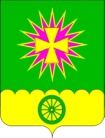 администрациЯ Нововеличковскогосельского поселения Динского районаПОСТАНОВЛЕНИЕот  20.10.2016 					                                   №  500станица НововеличковскаяО признании утратившим силу постановления администрации Нововеличковского сельского поселения Динского района от 04.02.2016 № 49 «Об утверждении административного регламента предоставления администрацией Нововеличковского сельского поселения Динского района муниципальной услуги «Предоставление разрешения на условно разрешенный вид использования земельного участка или объекта капитального строительства»В соответствии с Земельным кодексом Российской Федерации, Федеральным законом от 06.10.2003 № 131-ФЗ «Об общих принципах организации местного самоуправления в Российской Федерации», законом Краснодарского края от 05.11.2014 № 3039-КЗ «О закреплении за сельскими поселениями Краснодарского края вопросов местного значения», Уставом Нововеличковского сельского поселения Динского района, во исполнение протеста прокуратуры Динского района от 04.07.2016 № 7-02-2016,                               п о с т а н о в л я ю:1.	Признать утратившими силу постановление администрации Нововеличковского сельского поселения Динского района от 04.02.2016 № 49 «Об утверждении административного регламента предоставления администрацией Нововеличковского сельского поселения Динского района муниципальной услуги «Предоставление разрешения на условно разрешенный вид использования земельного участка или объекта капитального строительства».2.	Постановление администрации Нововеличковского сельского поселения Динского района от 11.07.2016 № 364 «О признании утратившими силу постановления администрации Нововеличковского сельского поселения Динского района от 04.02.2016 № 49 «Об утверждении административного регламента предоставления муниципальной услуги «Установление вида разрешенного использования земельного участка, в случае если вид разрешенного использования не установлен в документах государственного кадастра недвижимости или иных правоустанавливающих документах» отменить.3.	Постановление вступает в силу со дня его подписания.Глава администрации Нововеличковскогосельского поселения                                                                                     С.М.Кова